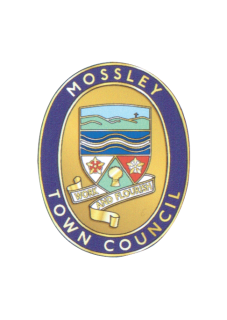 Financial Regulations ofThe Mossley Town CouncilAdopted 5 June 2019To be reviewed annually prior to the Annual Council MeetingReviewed without amendment 1 May 2020MOSSLEY TOWN COUNCILFINANCIAL REGULATIONS1 May 2020These Financial Regulations were adopted by the Council at its meeting held on 5 June 2019. Subject to any changes in legislation, the Financial Regulations will be renewed annually.The Regulations were reviewed at the Town Council meeting on 1 May 2020 and re-adopted without amendment.These Financial Regulations were adopted by the Council at its meeting held on 5 June 2019. Subject to any changes in legislation, the Financial Regulations will be renewed annually.The Regulations were reviewed at the Town Council meeting on 1 May 2020 and re-adopted without amendment.These Financial Regulations were adopted by the Council at its meeting held on 5 June 2019. Subject to any changes in legislation, the Financial Regulations will be renewed annually.The Regulations were reviewed at the Town Council meeting on 1 May 2020 and re-adopted without amendment.These Financial Regulations were adopted by the Council at its meeting held on 5 June 2019. Subject to any changes in legislation, the Financial Regulations will be renewed annually.The Regulations were reviewed at the Town Council meeting on 1 May 2020 and re-adopted without amendment.These Financial Regulations were adopted by the Council at its meeting held on 5 June 2019. Subject to any changes in legislation, the Financial Regulations will be renewed annually.The Regulations were reviewed at the Town Council meeting on 1 May 2020 and re-adopted without amendment.1GENERALGENERALGENERALGENERAL1.1These financial regulations govern the conduct of financial management by the Council and may only be amended or varied by special resolution of the Council. The Council is responsible in law for ensuring that its financial management is adequate and effective and that the Council has a sound system of financial control which facilitates the effective exercise of the Council’s functions, including arrangements for the management of risk and for the prevention and detection of fraud and corruption. These financial regulations are designed to demonstrate how the Council meets these responsibilities.These financial regulations govern the conduct of financial management by the Council and may only be amended or varied by special resolution of the Council. The Council is responsible in law for ensuring that its financial management is adequate and effective and that the Council has a sound system of financial control which facilitates the effective exercise of the Council’s functions, including arrangements for the management of risk and for the prevention and detection of fraud and corruption. These financial regulations are designed to demonstrate how the Council meets these responsibilities.These financial regulations govern the conduct of financial management by the Council and may only be amended or varied by special resolution of the Council. The Council is responsible in law for ensuring that its financial management is adequate and effective and that the Council has a sound system of financial control which facilitates the effective exercise of the Council’s functions, including arrangements for the management of risk and for the prevention and detection of fraud and corruption. These financial regulations are designed to demonstrate how the Council meets these responsibilities.1.2The Responsible Financial Officer (RFO) is a statutory office and shall be appointed by the Council. The Clerk has been appointed as RFO for this Council and these regulations will apply accordingly. The RFO, acting under the policy direction of the Council, shall administer the Council's financial affairs in accordance with proper practices. The RFO shall determine on behalf of the Council its accounting records, and accounting control systems. The RFO shall ensure that the accounting control systems are observed and that the accounting records of the Council are maintained and kept up to date in accordance with proper practices. The Responsible Financial Officer (RFO) is a statutory office and shall be appointed by the Council. The Clerk has been appointed as RFO for this Council and these regulations will apply accordingly. The RFO, acting under the policy direction of the Council, shall administer the Council's financial affairs in accordance with proper practices. The RFO shall determine on behalf of the Council its accounting records, and accounting control systems. The RFO shall ensure that the accounting control systems are observed and that the accounting records of the Council are maintained and kept up to date in accordance with proper practices. The Responsible Financial Officer (RFO) is a statutory office and shall be appointed by the Council. The Clerk has been appointed as RFO for this Council and these regulations will apply accordingly. The RFO, acting under the policy direction of the Council, shall administer the Council's financial affairs in accordance with proper practices. The RFO shall determine on behalf of the Council its accounting records, and accounting control systems. The RFO shall ensure that the accounting control systems are observed and that the accounting records of the Council are maintained and kept up to date in accordance with proper practices. 1.3The RFO shall produce financial management information as required by the Council.The RFO shall produce financial management information as required by the Council.The RFO shall produce financial management information as required by the Council.1.4At least once a year, prior to approving the annual return, the full Council shall conduct a review of the effectiveness of its system of internal control which shall be in accordance with proper practices.At least once a year, prior to approving the annual return, the full Council shall conduct a review of the effectiveness of its system of internal control which shall be in accordance with proper practices.At least once a year, prior to approving the annual return, the full Council shall conduct a review of the effectiveness of its system of internal control which shall be in accordance with proper practices.1.5In these financial regulations, references to the Accounts and Audit Regulations shall mean the Regulations issued under the provisions of The Accounts and Audit (England) Regulations 2015.In these financial regulations, references to the Accounts and Audit Regulations shall mean the Regulations issued under the provisions of The Accounts and Audit (England) Regulations 2015.In these financial regulations, references to the Accounts and Audit Regulations shall mean the Regulations issued under the provisions of The Accounts and Audit (England) Regulations 2015.1.6In these financial regulations the term ‘proper practice’ or ‘proper practices’ shall refer to guidance issued in Governance and Accountability in local Councils in England and Wales – a Practitioners’ Guide which is published jointly by NALC and SLCC and updated from time to time.In these financial regulations the term ‘proper practice’ or ‘proper practices’ shall refer to guidance issued in Governance and Accountability in local Councils in England and Wales – a Practitioners’ Guide which is published jointly by NALC and SLCC and updated from time to time.In these financial regulations the term ‘proper practice’ or ‘proper practices’ shall refer to guidance issued in Governance and Accountability in local Councils in England and Wales – a Practitioners’ Guide which is published jointly by NALC and SLCC and updated from time to time.2ANNUAL ESTIMATES (BUDGET)ANNUAL ESTIMATES (BUDGET)ANNUAL ESTIMATES (BUDGET)ANNUAL ESTIMATES (BUDGET)2.1The Council will formulate and determine proposals in respect of revenue and capital including the use of reserves and all sources of funding for the following financial year not later than the end of December each year.The Council will formulate and determine proposals in respect of revenue and capital including the use of reserves and all sources of funding for the following financial year not later than the end of December each year.The Council will formulate and determine proposals in respect of revenue and capital including the use of reserves and all sources of funding for the following financial year not later than the end of December each year.2.2Detailed estimates of all receipts and payments including the use of reserves and all sources of funding for the year shall be prepared each year by the RFO in the form of a budget to be considered by the Council.Detailed estimates of all receipts and payments including the use of reserves and all sources of funding for the year shall be prepared each year by the RFO in the form of a budget to be considered by the Council.Detailed estimates of all receipts and payments including the use of reserves and all sources of funding for the year shall be prepared each year by the RFO in the form of a budget to be considered by the Council.2.3The Council shall review the budget not later than the end of January each year, or such date as is required by the Borough Treasurer of Tameside MBC and shall fix the precept to be levied for the ensuing financial year. The RFO shall issue the precept to the billing authority and shall supply each member with a copy of the approved budget.The Council shall review the budget not later than the end of January each year, or such date as is required by the Borough Treasurer of Tameside MBC and shall fix the precept to be levied for the ensuing financial year. The RFO shall issue the precept to the billing authority and shall supply each member with a copy of the approved budget.The Council shall review the budget not later than the end of January each year, or such date as is required by the Borough Treasurer of Tameside MBC and shall fix the precept to be levied for the ensuing financial year. The RFO shall issue the precept to the billing authority and shall supply each member with a copy of the approved budget.2.4The annual budget shall form the basis of financial control for the ensuing year.The annual budget shall form the basis of financial control for the ensuing year.The annual budget shall form the basis of financial control for the ensuing year.2.5The Council shall consider the need for and shall have regard to a three year forecast of Revenue and Capital Receipts and Payments which may be prepared at the same time as the annual Budget.The Council shall consider the need for and shall have regard to a three year forecast of Revenue and Capital Receipts and Payments which may be prepared at the same time as the annual Budget.The Council shall consider the need for and shall have regard to a three year forecast of Revenue and Capital Receipts and Payments which may be prepared at the same time as the annual Budget.3BUDGETARY CONTROLBUDGETARY CONTROLBUDGETARY CONTROLBUDGETARY CONTROL3.1Expenditure on revenue items may be incurred up to the amounts included for that class of expenditure in the approved budget.Expenditure on revenue items may be incurred up to the amounts included for that class of expenditure in the approved budget.Expenditure on revenue items may be incurred up to the amounts included for that class of expenditure in the approved budget.3.2No expenditure may be incurred that will exceed the amount provided in the revenue budget for that class of expenditure. During the budget year and with the approval of Council having considered fully the implications for public services, unspent and available amounts may be moved to other budget headings or to an earmarked reserve as appropriate.No expenditure may be incurred that will exceed the amount provided in the revenue budget for that class of expenditure. During the budget year and with the approval of Council having considered fully the implications for public services, unspent and available amounts may be moved to other budget headings or to an earmarked reserve as appropriate.No expenditure may be incurred that will exceed the amount provided in the revenue budget for that class of expenditure. During the budget year and with the approval of Council having considered fully the implications for public services, unspent and available amounts may be moved to other budget headings or to an earmarked reserve as appropriate.3.3The RFO shall regularly provide the Council with a statement of receipts and payments to date under each head of the budgets, comparing actual expenditure to the budget and a forecast of year end expenditure. These statements are provided at each ‘ordinary’ meeting.The RFO shall regularly provide the Council with a statement of receipts and payments to date under each head of the budgets, comparing actual expenditure to the budget and a forecast of year end expenditure. These statements are provided at each ‘ordinary’ meeting.The RFO shall regularly provide the Council with a statement of receipts and payments to date under each head of the budgets, comparing actual expenditure to the budget and a forecast of year end expenditure. These statements are provided at each ‘ordinary’ meeting.3.4The Clerk may incur expenditure on behalf of the Council which is necessary to carry out any repair replacement or other work which is of such extreme urgency that it must be done at once, whether or not there is any budgetary provision for the expenditure, after consulting the Chair. The Clerk shall report the action to the Council as soon as practicable thereafter.The Clerk may incur expenditure on behalf of the Council which is necessary to carry out any repair replacement or other work which is of such extreme urgency that it must be done at once, whether or not there is any budgetary provision for the expenditure, after consulting the Chair. The Clerk shall report the action to the Council as soon as practicable thereafter.The Clerk may incur expenditure on behalf of the Council which is necessary to carry out any repair replacement or other work which is of such extreme urgency that it must be done at once, whether or not there is any budgetary provision for the expenditure, after consulting the Chair. The Clerk shall report the action to the Council as soon as practicable thereafter.3.5Unspent provisions in the revenue budget shall not be carried forward to a subsequent year unless placed in an earmarked reserve by resolution of the Council.Unspent provisions in the revenue budget shall not be carried forward to a subsequent year unless placed in an earmarked reserve by resolution of the Council.Unspent provisions in the revenue budget shall not be carried forward to a subsequent year unless placed in an earmarked reserve by resolution of the Council.3.6No expenditure shall be incurred in relation to any capital project and no contract entered into or tender accepted involving capital expenditure unless the Council is satisfied that the necessary funds are available, or the requisite borrowing approval has been obtained.No expenditure shall be incurred in relation to any capital project and no contract entered into or tender accepted involving capital expenditure unless the Council is satisfied that the necessary funds are available, or the requisite borrowing approval has been obtained.No expenditure shall be incurred in relation to any capital project and no contract entered into or tender accepted involving capital expenditure unless the Council is satisfied that the necessary funds are available, or the requisite borrowing approval has been obtained.3.7All capital works shall be administered in accordance with the Council's standing orders and financial regulations relating to contracts.All capital works shall be administered in accordance with the Council's standing orders and financial regulations relating to contracts.All capital works shall be administered in accordance with the Council's standing orders and financial regulations relating to contracts.4ACCOUNTING AND AUDITACCOUNTING AND AUDITACCOUNTING AND AUDITACCOUNTING AND AUDIT4.1All accounting procedures and financial records of the Council shall be determined by the RFO in accordance with the Accounts and Audit Regulations 2015.All accounting procedures and financial records of the Council shall be determined by the RFO in accordance with the Accounts and Audit Regulations 2015.All accounting procedures and financial records of the Council shall be determined by the RFO in accordance with the Accounts and Audit Regulations 2015.4.2The RFO shall complete the annual financial statements of the Council, including the Council’s annual return, as soon as practicable after the end of the financial year and shall submit them and report thereon to the Council.The RFO shall complete the annual financial statements of the Council, including the Council’s annual return, as soon as practicable after the end of the financial year and shall submit them and report thereon to the Council.The RFO shall complete the annual financial statements of the Council, including the Council’s annual return, as soon as practicable after the end of the financial year and shall submit them and report thereon to the Council.4.3The RFO shall complete the Accounts of the Council contained in the Annual Return (as supplied by the Auditor appointed from time to time) and shall submit the Annual Return for approval and authorisation by the Council within the timescales set by the Accounts and Audit Regulations 2015.The RFO shall complete the Accounts of the Council contained in the Annual Return (as supplied by the Auditor appointed from time to time) and shall submit the Annual Return for approval and authorisation by the Council within the timescales set by the Accounts and Audit Regulations 2015.The RFO shall complete the Accounts of the Council contained in the Annual Return (as supplied by the Auditor appointed from time to time) and shall submit the Annual Return for approval and authorisation by the Council within the timescales set by the Accounts and Audit Regulations 2015.4.4The RFO shall ensure that there is adequate and effective system of internal audit of the Council's accounting, financial and other operations in accordance with proper practices. Any officer or member of the Council shall, if the RFO or Internal Auditor requires, make available such documents of the Council which appear to the RFO or Internal Auditor to be necessary for the purpose of the internal audit and shall supply the RFO or Internal Auditor with such information and explanation as the RFO or Internal Auditor considers necessary for that purpose. The RFO shall ensure that there is adequate and effective system of internal audit of the Council's accounting, financial and other operations in accordance with proper practices. Any officer or member of the Council shall, if the RFO or Internal Auditor requires, make available such documents of the Council which appear to the RFO or Internal Auditor to be necessary for the purpose of the internal audit and shall supply the RFO or Internal Auditor with such information and explanation as the RFO or Internal Auditor considers necessary for that purpose. The RFO shall ensure that there is adequate and effective system of internal audit of the Council's accounting, financial and other operations in accordance with proper practices. Any officer or member of the Council shall, if the RFO or Internal Auditor requires, make available such documents of the Council which appear to the RFO or Internal Auditor to be necessary for the purpose of the internal audit and shall supply the RFO or Internal Auditor with such information and explanation as the RFO or Internal Auditor considers necessary for that purpose. 4.5The Internal Auditor shall be appointed by and shall carry out the work required by the Council in accordance with proper practices. The Internal Auditor, who shall be competent and independent of the operations of the Council, shall report to Council in writing, or in person, on a regular basis with a minimum of one annual written report in respect of each financial year. In order to demonstrate objectivity and independence, the internal auditor shall be free from any conflicts of interest and have no involvement in the financial decision making, management or control of the Council.The Internal Auditor shall be appointed by and shall carry out the work required by the Council in accordance with proper practices. The Internal Auditor, who shall be competent and independent of the operations of the Council, shall report to Council in writing, or in person, on a regular basis with a minimum of one annual written report in respect of each financial year. In order to demonstrate objectivity and independence, the internal auditor shall be free from any conflicts of interest and have no involvement in the financial decision making, management or control of the Council.The Internal Auditor shall be appointed by and shall carry out the work required by the Council in accordance with proper practices. The Internal Auditor, who shall be competent and independent of the operations of the Council, shall report to Council in writing, or in person, on a regular basis with a minimum of one annual written report in respect of each financial year. In order to demonstrate objectivity and independence, the internal auditor shall be free from any conflicts of interest and have no involvement in the financial decision making, management or control of the Council.4.6The RFO shall make arrangements for the opportunity for inspection of the accounts, books, and vouchers and for the display or publication of any Notices and statements of account required by the Accounts and Audit (England) Regulations 2015.The RFO shall make arrangements for the opportunity for inspection of the accounts, books, and vouchers and for the display or publication of any Notices and statements of account required by the Accounts and Audit (England) Regulations 2015.The RFO shall make arrangements for the opportunity for inspection of the accounts, books, and vouchers and for the display or publication of any Notices and statements of account required by the Accounts and Audit (England) Regulations 2015.4.7The RFO shall, as soon as practicable, bring to the attention of all Councillors any correspondence or report from the Internal or External Auditor, unless the correspondence is of a purely administrative matter.The RFO shall, as soon as practicable, bring to the attention of all Councillors any correspondence or report from the Internal or External Auditor, unless the correspondence is of a purely administrative matter.The RFO shall, as soon as practicable, bring to the attention of all Councillors any correspondence or report from the Internal or External Auditor, unless the correspondence is of a purely administrative matter.5BANKING ARRANGEMENTS AND CHEQUESBANKING ARRANGEMENTS AND CHEQUESBANKING ARRANGEMENTS AND CHEQUESBANKING ARRANGEMENTS AND CHEQUES5.1The Council's banking arrangements, including the Bank Mandate, shall be made by the RFO and approved by the Council.  They shall be regularly reviewed for efficiency.The Council's banking arrangements, including the Bank Mandate, shall be made by the RFO and approved by the Council.  They shall be regularly reviewed for efficiency.The Council's banking arrangements, including the Bank Mandate, shall be made by the RFO and approved by the Council.  They shall be regularly reviewed for efficiency.5.2A schedule of the payments made by the Clerk in accordance with regulation 6.1 below and those exceeding £500 where approval is required prior to payment shall be prepared by the RFO and presented to the Council and subsequently recorded in the minutes of the meeting together with any necessary resolutions. A schedule of the payments made by the Clerk in accordance with regulation 6.1 below and those exceeding £500 where approval is required prior to payment shall be prepared by the RFO and presented to the Council and subsequently recorded in the minutes of the meeting together with any necessary resolutions. A schedule of the payments made by the Clerk in accordance with regulation 6.1 below and those exceeding £500 where approval is required prior to payment shall be prepared by the RFO and presented to the Council and subsequently recorded in the minutes of the meeting together with any necessary resolutions. 5.3Cheques drawn on the bank account in accordance with the schedule referred to in paragraph 5.2 or in accordance with paragraph 6.4, shall be signed by two members of Council, who are authorised cheque signatories of the Council.Cheques drawn on the bank account in accordance with the schedule referred to in paragraph 5.2 or in accordance with paragraph 6.4, shall be signed by two members of Council, who are authorised cheque signatories of the Council.Cheques drawn on the bank account in accordance with the schedule referred to in paragraph 5.2 or in accordance with paragraph 6.4, shall be signed by two members of Council, who are authorised cheque signatories of the Council.5.4To indicate agreement of the details shown on the cheque or order for payment with the counterfoil and the invoice or similar documentation, the signatories shall each also initial the cheque counterfoil.To indicate agreement of the details shown on the cheque or order for payment with the counterfoil and the invoice or similar documentation, the signatories shall each also initial the cheque counterfoil.To indicate agreement of the details shown on the cheque or order for payment with the counterfoil and the invoice or similar documentation, the signatories shall each also initial the cheque counterfoil.6PAYMENT OF ACCOUNTSPAYMENT OF ACCOUNTSPAYMENT OF ACCOUNTSPAYMENT OF ACCOUNTS6.1The RFO is authorised to pay all accounts, bills and payments for services required to be transacted up to a value of £500 subject to the inclusion of details of the payments made in accordance with this regulation being included on the schedule of payments made and submitted to each Council Meeting. Payments shall be effected by cheque, or BACS or other order drawn on the Council's bankers. The RFO is authorised to pay all accounts, bills and payments for services required to be transacted up to a value of £500 subject to the inclusion of details of the payments made in accordance with this regulation being included on the schedule of payments made and submitted to each Council Meeting. Payments shall be effected by cheque, or BACS or other order drawn on the Council's bankers. The RFO is authorised to pay all accounts, bills and payments for services required to be transacted up to a value of £500 subject to the inclusion of details of the payments made in accordance with this regulation being included on the schedule of payments made and submitted to each Council Meeting. Payments shall be effected by cheque, or BACS or other order drawn on the Council's bankers. 6.2All invoices for payment shall be examined, verified and certified by the RFO. The RFO shall satisfy him/herself that the work, goods or services to which the invoice relates shall have been received, carried out, examined and approved.All invoices for payment shall be examined, verified and certified by the RFO. The RFO shall satisfy him/herself that the work, goods or services to which the invoice relates shall have been received, carried out, examined and approved.All invoices for payment shall be examined, verified and certified by the RFO. The RFO shall satisfy him/herself that the work, goods or services to which the invoice relates shall have been received, carried out, examined and approved.6.3The RFO shall examine invoices in relation to arithmetic accuracy and shall analyse them to the appropriate expenditure heading. The RFO shall take all steps to settle all invoices submitted which exceed £500, and which are in order, at the next available Council Meeting.The RFO shall examine invoices in relation to arithmetic accuracy and shall analyse them to the appropriate expenditure heading. The RFO shall take all steps to settle all invoices submitted which exceed £500, and which are in order, at the next available Council Meeting.The RFO shall examine invoices in relation to arithmetic accuracy and shall analyse them to the appropriate expenditure heading. The RFO shall take all steps to settle all invoices submitted which exceed £500, and which are in order, at the next available Council Meeting.6.4If a payment exceeding £500 is necessary to avoid a charge to interest under the Late Payment of Commercial Debts (Interest) Act 1998, and the due date for payment is before the next scheduled Meeting of Council, where the RFO certifies that there is no dispute or other reason to delay payment, the RFO may (notwithstanding para 6.3) take all steps necessary to settle such invoices provided that a list of such payments shall be submitted to the next appropriate meeting of the Council.If a payment exceeding £500 is necessary to avoid a charge to interest under the Late Payment of Commercial Debts (Interest) Act 1998, and the due date for payment is before the next scheduled Meeting of Council, where the RFO certifies that there is no dispute or other reason to delay payment, the RFO may (notwithstanding para 6.3) take all steps necessary to settle such invoices provided that a list of such payments shall be submitted to the next appropriate meeting of the Council.If a payment exceeding £500 is necessary to avoid a charge to interest under the Late Payment of Commercial Debts (Interest) Act 1998, and the due date for payment is before the next scheduled Meeting of Council, where the RFO certifies that there is no dispute or other reason to delay payment, the RFO may (notwithstanding para 6.3) take all steps necessary to settle such invoices provided that a list of such payments shall be submitted to the next appropriate meeting of the Council.7PAYMENT OF SALARIESPAYMENT OF SALARIESPAYMENT OF SALARIESPAYMENT OF SALARIES7.1As an employer, the Council shall make arrangements to meet fully the statutory requirements placed on all employers by PAYE and National Insurance legislation. The payment of all salaries shall be made in accordance with payroll records and the rules of PAYE and National Insurance currently operating, and salaries shall be as agreed by Council.As an employer, the Council shall make arrangements to meet fully the statutory requirements placed on all employers by PAYE and National Insurance legislation. The payment of all salaries shall be made in accordance with payroll records and the rules of PAYE and National Insurance currently operating, and salaries shall be as agreed by Council.As an employer, the Council shall make arrangements to meet fully the statutory requirements placed on all employers by PAYE and National Insurance legislation. The payment of all salaries shall be made in accordance with payroll records and the rules of PAYE and National Insurance currently operating, and salaries shall be as agreed by Council.7.2Payment of salaries and payment of deductions from salary such as may be made for tax, national insurance and pension contributions, may be made in accordance with the payroll records and on the appropriate dates stipulated in employment contracts, provided that each payment is reported to the next available Council Meeting.Payment of salaries and payment of deductions from salary such as may be made for tax, national insurance and pension contributions, may be made in accordance with the payroll records and on the appropriate dates stipulated in employment contracts, provided that each payment is reported to the next available Council Meeting.Payment of salaries and payment of deductions from salary such as may be made for tax, national insurance and pension contributions, may be made in accordance with the payroll records and on the appropriate dates stipulated in employment contracts, provided that each payment is reported to the next available Council Meeting.8LOANS AND INVESTMENTSLOANS AND INVESTMENTSLOANS AND INVESTMENTSLOANS AND INVESTMENTS8.1All loans and investments shall be negotiated in the name of the Council and shall be for a set period in accordance with Council policy. All loans and investments shall be negotiated in the name of the Council and shall be for a set period in accordance with Council policy. All loans and investments shall be negotiated in the name of the Council and shall be for a set period in accordance with Council policy. 8.2The Council shall consider the need for an Investment Policy which, if drawn up, shall be in accordance with relevant regulations, proper practices and guidance. Any Policy shall be reviewed at least annually. The Council shall consider the need for an Investment Policy which, if drawn up, shall be in accordance with relevant regulations, proper practices and guidance. Any Policy shall be reviewed at least annually. The Council shall consider the need for an Investment Policy which, if drawn up, shall be in accordance with relevant regulations, proper practices and guidance. Any Policy shall be reviewed at least annually. 8.3All investments of money under the control of the Council shall be in the name of the Council.All investments of money under the control of the Council shall be in the name of the Council.All investments of money under the control of the Council shall be in the name of the Council.8.4All borrowings shall be effected in the name of the Council, after obtaining any necessary borrowing approval. Any application for borrowing approval shall be approved by Council as to terms and purpose. The terms and conditions of borrowings shall be reviewed at least annually.All borrowings shall be effected in the name of the Council, after obtaining any necessary borrowing approval. Any application for borrowing approval shall be approved by Council as to terms and purpose. The terms and conditions of borrowings shall be reviewed at least annually.All borrowings shall be effected in the name of the Council, after obtaining any necessary borrowing approval. Any application for borrowing approval shall be approved by Council as to terms and purpose. The terms and conditions of borrowings shall be reviewed at least annually.8.5All investment certificates and other documents relating thereto shall be retained in the custody of the RFO, in a secure and safe place.All investment certificates and other documents relating thereto shall be retained in the custody of the RFO, in a secure and safe place.All investment certificates and other documents relating thereto shall be retained in the custody of the RFO, in a secure and safe place.9INCOMEINCOMEINCOMEINCOME9.1The collection of all sums due to the Council shall be the responsibility of and under the supervision of the RFO.The collection of all sums due to the Council shall be the responsibility of and under the supervision of the RFO.The collection of all sums due to the Council shall be the responsibility of and under the supervision of the RFO.9.2Particulars of all charges to be made for work done, services rendered or goods supplied shall be agreed annually by the Council, notified to the RFO and the RFO shall be responsible for the collection of all accounts due to the Council.Particulars of all charges to be made for work done, services rendered or goods supplied shall be agreed annually by the Council, notified to the RFO and the RFO shall be responsible for the collection of all accounts due to the Council.Particulars of all charges to be made for work done, services rendered or goods supplied shall be agreed annually by the Council, notified to the RFO and the RFO shall be responsible for the collection of all accounts due to the Council.9.3The Council will review all fees and charges annually, following a report of the RFO. The Council will review all fees and charges annually, following a report of the RFO. The Council will review all fees and charges annually, following a report of the RFO. 9.4Any sums found to be irrecoverable and any bad debts shall be reported to the Council and shall be written off in the year.Any sums found to be irrecoverable and any bad debts shall be reported to the Council and shall be written off in the year.Any sums found to be irrecoverable and any bad debts shall be reported to the Council and shall be written off in the year.9.5All sums received on behalf of the Council shall be banked intact as directed by the RFO. In all cases, all receipts shall be deposited with the Council's bankers with such frequency as the RFO considers necessary.All sums received on behalf of the Council shall be banked intact as directed by the RFO. In all cases, all receipts shall be deposited with the Council's bankers with such frequency as the RFO considers necessary.All sums received on behalf of the Council shall be banked intact as directed by the RFO. In all cases, all receipts shall be deposited with the Council's bankers with such frequency as the RFO considers necessary.9.6The origin of each receipt shall be entered on the paying-in slip.The origin of each receipt shall be entered on the paying-in slip.The origin of each receipt shall be entered on the paying-in slip.9.7Personal cheques shall not be cashed out of money held on behalf of the Council.Personal cheques shall not be cashed out of money held on behalf of the Council.Personal cheques shall not be cashed out of money held on behalf of the Council.9.8The RFO shall promptly complete any VAT Return that is required. Any repayment claim due in accordance with VAT Act 1994 section 33 shall be made at least annually coinciding with the financial year end.The RFO shall promptly complete any VAT Return that is required. Any repayment claim due in accordance with VAT Act 1994 section 33 shall be made at least annually coinciding with the financial year end.The RFO shall promptly complete any VAT Return that is required. Any repayment claim due in accordance with VAT Act 1994 section 33 shall be made at least annually coinciding with the financial year end.9.9Where any significant sums of cash are regularly received by the Council, the RFO shall take such steps as are agreed by the Council to ensure that more than one person is present when the cash is counted in the first instance, that there is a reconciliation to some form of control such as ticket issues, and that appropriate care is taken in the security and safety of individuals banking such cash.Where any significant sums of cash are regularly received by the Council, the RFO shall take such steps as are agreed by the Council to ensure that more than one person is present when the cash is counted in the first instance, that there is a reconciliation to some form of control such as ticket issues, and that appropriate care is taken in the security and safety of individuals banking such cash.Where any significant sums of cash are regularly received by the Council, the RFO shall take such steps as are agreed by the Council to ensure that more than one person is present when the cash is counted in the first instance, that there is a reconciliation to some form of control such as ticket issues, and that appropriate care is taken in the security and safety of individuals banking such cash.10ORDERS FOR WORK, GOODS AND SERVICESORDERS FOR WORK, GOODS AND SERVICESORDERS FOR WORK, GOODS AND SERVICESORDERS FOR WORK, GOODS AND SERVICES10.1An official order or letter shall be issued for all work, goods and services unless a formal contract is to be prepared or an official order would be inappropriate. Copies of orders shall be retained.An official order or letter shall be issued for all work, goods and services unless a formal contract is to be prepared or an official order would be inappropriate. Copies of orders shall be retained.An official order or letter shall be issued for all work, goods and services unless a formal contract is to be prepared or an official order would be inappropriate. Copies of orders shall be retained.10.2Order books shall be controlled by the RFO.Order books shall be controlled by the RFO.Order books shall be controlled by the RFO.10.3All members and Officers are responsible for obtaining value for money at all times. An officer issuing an official order shall ensure as far as reasonable and practicable that the best available terms are obtained in respect of each transaction, usually by obtaining three or more quotations or estimates from appropriate suppliers, subject to any de minimis provisions in Regulation 11 (I) below.All members and Officers are responsible for obtaining value for money at all times. An officer issuing an official order shall ensure as far as reasonable and practicable that the best available terms are obtained in respect of each transaction, usually by obtaining three or more quotations or estimates from appropriate suppliers, subject to any de minimis provisions in Regulation 11 (I) below.All members and Officers are responsible for obtaining value for money at all times. An officer issuing an official order shall ensure as far as reasonable and practicable that the best available terms are obtained in respect of each transaction, usually by obtaining three or more quotations or estimates from appropriate suppliers, subject to any de minimis provisions in Regulation 11 (I) below.10.4The RFO shall verify the lawful nature of any proposed purchase before the issue of any order, and in the case of new or infrequent purchases or payments, the RFO shall ensure that the statutory authority shall be reported to the meeting at which the order is approved so that the Minutes can record the power being used.The RFO shall verify the lawful nature of any proposed purchase before the issue of any order, and in the case of new or infrequent purchases or payments, the RFO shall ensure that the statutory authority shall be reported to the meeting at which the order is approved so that the Minutes can record the power being used.The RFO shall verify the lawful nature of any proposed purchase before the issue of any order, and in the case of new or infrequent purchases or payments, the RFO shall ensure that the statutory authority shall be reported to the meeting at which the order is approved so that the Minutes can record the power being used.11CONTRACTSCONTRACTSCONTRACTSCONTRACTS11.1Procedures as to contracts are laid down as follows:Procedures as to contracts are laid down as follows:Procedures as to contracts are laid down as follows:(a)Every contract shall comply with these financial regulations, and no exceptions shall be made otherwise than in an emergency provided that these regulations shall not apply to contracts which relate to items (i) to (vi) below:Every contract shall comply with these financial regulations, and no exceptions shall be made otherwise than in an emergency provided that these regulations shall not apply to contracts which relate to items (i) to (vi) below:(i)for the supply of gas, electricity, water, sewerage and telephone services;(ii)for specialist services such as are provided by solicitors, accountants, surveyors and planning consultants;(iii)for work to be executed or goods or materials to be supplied which consist of repairs to or parts for existing machinery or equipment or plant;(iv)for work to be executed or goods or materials to be supplied which constitute an extension of an existing contract by the Council;(v)for additional audit work of the external Auditor up to an estimated value of £250 (in excess of this sum the RFO shall act after consultation with the Chair);(vi)for goods or materials proposed to be purchased which are proprietary articles and/or are only sold at a fixed price.(b)Where it is intended to enter into a contract exceeding £10,000 in value for the supply of goods or materials or for the execution of works or specialist services other than such goods, materials, works or specialist services as are excepted as set out in paragraph (a) the RFO shall invite tenders from at least three firms to be taken from the appropriate approved list.Where it is intended to enter into a contract exceeding £10,000 in value for the supply of goods or materials or for the execution of works or specialist services other than such goods, materials, works or specialist services as are excepted as set out in paragraph (a) the RFO shall invite tenders from at least three firms to be taken from the appropriate approved list.(c)When applications are made to waive financial regulations relating to contracts to enable a price to be negotiated without competition the reason shall be embodied in a recommendation to the Council.When applications are made to waive financial regulations relating to contracts to enable a price to be negotiated without competition the reason shall be embodied in a recommendation to the Council.(d)Such invitation to tender shall state the general nature of the intended contract and the RFO shall obtain the necessary technical assistance to prepare a specification in appropriate cases. The invitation shall in addition state that tenders must be addressed to the Proper Officer in the ordinary course of post. Each tendering firm shall be supplied with a specifically marked envelope in which the tender is to be sealed and remain sealed until the prescribed date for opening tenders for that contract.Such invitation to tender shall state the general nature of the intended contract and the RFO shall obtain the necessary technical assistance to prepare a specification in appropriate cases. The invitation shall in addition state that tenders must be addressed to the Proper Officer in the ordinary course of post. Each tendering firm shall be supplied with a specifically marked envelope in which the tender is to be sealed and remain sealed until the prescribed date for opening tenders for that contract.(e)All sealed tenders shall be opened at the same time on the prescribed date by the Proper Officer in the presence of at least one member of Council.All sealed tenders shall be opened at the same time on the prescribed date by the Proper Officer in the presence of at least one member of Council.(f)If less than three tenders are received for contracts above £10,000 or if all the tenders are identical the Council may make such arrangements as it thinks fit for procuring the goods or materials or executing the works.If less than three tenders are received for contracts above £10,000 or if all the tenders are identical the Council may make such arrangements as it thinks fit for procuring the goods or materials or executing the works.(g)When it is to enter into a contract less than £10,000 in value for the supply of goods or materials or for the execution of works or specialist services other than such goods, materials, works or specialist services as are excepted as set out in paragraph (a) the RFO shall obtain 3 quotations (priced descriptions of the proposed supply); where the value is below £2,000 it shall be in the discretion of the Council whether to obtain competitive quotations in any particular case.When it is to enter into a contract less than £10,000 in value for the supply of goods or materials or for the execution of works or specialist services other than such goods, materials, works or specialist services as are excepted as set out in paragraph (a) the RFO shall obtain 3 quotations (priced descriptions of the proposed supply); where the value is below £2,000 it shall be in the discretion of the Council whether to obtain competitive quotations in any particular case.(h)The Council shall not be obliged to accept the lowest or any tender, quote or estimate. If the Council does not accept the lowest tender, quote or estimate a reason in writing should be provided and this should be recorded in the minutes.The Council shall not be obliged to accept the lowest or any tender, quote or estimate. If the Council does not accept the lowest tender, quote or estimate a reason in writing should be provided and this should be recorded in the minutes.12PAYMENTS UNDER CONTRACTS FOR BUILDING OR OTHER CONSTRUCTION WORKSPAYMENTS UNDER CONTRACTS FOR BUILDING OR OTHER CONSTRUCTION WORKSPAYMENTS UNDER CONTRACTS FOR BUILDING OR OTHER CONSTRUCTION WORKSPAYMENTS UNDER CONTRACTS FOR BUILDING OR OTHER CONSTRUCTION WORKS12.1Payments on account of the contract sum shall be made within the time specified in the contract by the RFO upon authorised certificates of the architect or other consultants engaged to supervise the contract (subject to any percentage withholding as may be agreed in the particular contract).Payments on account of the contract sum shall be made within the time specified in the contract by the RFO upon authorised certificates of the architect or other consultants engaged to supervise the contract (subject to any percentage withholding as may be agreed in the particular contract).Payments on account of the contract sum shall be made within the time specified in the contract by the RFO upon authorised certificates of the architect or other consultants engaged to supervise the contract (subject to any percentage withholding as may be agreed in the particular contract).12.2Where contracts provide for payment by instalments the RFO shall maintain a record of all such payments. In any case where it is estimated that the total cost of work carried out under a contract, excluding agreed variations, will exceed the contract sum of 5% or more a report shall be submitted to the Council.Where contracts provide for payment by instalments the RFO shall maintain a record of all such payments. In any case where it is estimated that the total cost of work carried out under a contract, excluding agreed variations, will exceed the contract sum of 5% or more a report shall be submitted to the Council.Where contracts provide for payment by instalments the RFO shall maintain a record of all such payments. In any case where it is estimated that the total cost of work carried out under a contract, excluding agreed variations, will exceed the contract sum of 5% or more a report shall be submitted to the Council.12.3Any variation to a contract or addition to or omission from a contract must be approved by the Council and Clerk to the Contractor in writing, the Council being informed where the final cost is likely to exceed the financial provision.Any variation to a contract or addition to or omission from a contract must be approved by the Council and Clerk to the Contractor in writing, the Council being informed where the final cost is likely to exceed the financial provision.Any variation to a contract or addition to or omission from a contract must be approved by the Council and Clerk to the Contractor in writing, the Council being informed where the final cost is likely to exceed the financial provision.13ASSETS, PROPERTIES AND ESTATESASSETS, PROPERTIES AND ESTATESASSETS, PROPERTIES AND ESTATESASSETS, PROPERTIES AND ESTATES13.1The Clerk shall make appropriate arrangements for the custody of all title deeds of properties owned by the Council. The RFO shall ensure a record is maintained of all properties owned by the Council, recording the location, extent, plan, reference, purchase details, nature of the interest, tenancies granted, rents payable and purpose for which held in accordance with Accounts and Audit Regulations 2015.The Clerk shall make appropriate arrangements for the custody of all title deeds of properties owned by the Council. The RFO shall ensure a record is maintained of all properties owned by the Council, recording the location, extent, plan, reference, purchase details, nature of the interest, tenancies granted, rents payable and purpose for which held in accordance with Accounts and Audit Regulations 2015.The Clerk shall make appropriate arrangements for the custody of all title deeds of properties owned by the Council. The RFO shall ensure a record is maintained of all properties owned by the Council, recording the location, extent, plan, reference, purchase details, nature of the interest, tenancies granted, rents payable and purpose for which held in accordance with Accounts and Audit Regulations 2015.13.2No property shall be sold, leased or otherwise disposed of without the authority of the Council, together with any other consents required by law, save where the estimated value of any one item of tangible movable property does not exceed £50.No property shall be sold, leased or otherwise disposed of without the authority of the Council, together with any other consents required by law, save where the estimated value of any one item of tangible movable property does not exceed £50.No property shall be sold, leased or otherwise disposed of without the authority of the Council, together with any other consents required by law, save where the estimated value of any one item of tangible movable property does not exceed £50.13.3The RFO shall ensure that an appropriate and accurate Register of Assets and Investments is kept up to date.  The continued existence of tangible assets shown in the Register shall be verified at least annually, possibly in conjunction with a health and safety inspection of assets.The RFO shall ensure that an appropriate and accurate Register of Assets and Investments is kept up to date.  The continued existence of tangible assets shown in the Register shall be verified at least annually, possibly in conjunction with a health and safety inspection of assets.The RFO shall ensure that an appropriate and accurate Register of Assets and Investments is kept up to date.  The continued existence of tangible assets shown in the Register shall be verified at least annually, possibly in conjunction with a health and safety inspection of assets.14INSURANCEINSURANCEINSURANCEINSURANCE14.1Following the annual risk assessment (per Financial Regulation 15), the RFO shall effect all insurances and negotiate all claims on the Council's insurers.Following the annual risk assessment (per Financial Regulation 15), the RFO shall effect all insurances and negotiate all claims on the Council's insurers.Following the annual risk assessment (per Financial Regulation 15), the RFO shall effect all insurances and negotiate all claims on the Council's insurers.14.2The RFO shall keep a record of all insurances effected by the Council and the property and risks covered thereby and annually review it.The RFO shall keep a record of all insurances effected by the Council and the property and risks covered thereby and annually review it.The RFO shall keep a record of all insurances effected by the Council and the property and risks covered thereby and annually review it.14.3The RFO shall be notified of any loss liability or damage or of any event likely to lead to a claim, and shall report these to Council at the next available meeting.The RFO shall be notified of any loss liability or damage or of any event likely to lead to a claim, and shall report these to Council at the next available meeting.The RFO shall be notified of any loss liability or damage or of any event likely to lead to a claim, and shall report these to Council at the next available meeting.14.4All appropriate employees of the Council shall be included in a suitable fidelity guarantee insurance which shall cover the maximum risk exposure as determined by the Council.All appropriate employees of the Council shall be included in a suitable fidelity guarantee insurance which shall cover the maximum risk exposure as determined by the Council.All appropriate employees of the Council shall be included in a suitable fidelity guarantee insurance which shall cover the maximum risk exposure as determined by the Council.15RISK MANAGEMENTRISK MANAGEMENTRISK MANAGEMENTRISK MANAGEMENT15.1The Council is responsible for putting in place arrangements for the management of risk. The RFO shall prepare, for approval by the Council, risk management policy statements in respect of all activities of the Council, unless the activities are conducted by persons not under the direct management of the Council. Risk policy statements and consequential risk management arrangements shall be reviewed by the Council at least annually.The Council is responsible for putting in place arrangements for the management of risk. The RFO shall prepare, for approval by the Council, risk management policy statements in respect of all activities of the Council, unless the activities are conducted by persons not under the direct management of the Council. Risk policy statements and consequential risk management arrangements shall be reviewed by the Council at least annually.The Council is responsible for putting in place arrangements for the management of risk. The RFO shall prepare, for approval by the Council, risk management policy statements in respect of all activities of the Council, unless the activities are conducted by persons not under the direct management of the Council. Risk policy statements and consequential risk management arrangements shall be reviewed by the Council at least annually.15.2When considering any new activity, the RFO shall prepare a draft risk assessment including risk management proposals for consideration and adoption by the Council. When considering any new activity, the RFO shall prepare a draft risk assessment including risk management proposals for consideration and adoption by the Council. When considering any new activity, the RFO shall prepare a draft risk assessment including risk management proposals for consideration and adoption by the Council. 16REVISION OF FINANCIAL REGULATIONSREVISION OF FINANCIAL REGULATIONSREVISION OF FINANCIAL REGULATIONSREVISION OF FINANCIAL REGULATIONS16.1It shall be the duty of the Council to review the Financial Regulations of the Council from time to time but not more than five years. The RFO shall make arrangements to monitor changes in legislation or proper practices and shall advise the Council of any requirement for a consequential amendment to these financial regulations.It shall be the duty of the Council to review the Financial Regulations of the Council from time to time but not more than five years. The RFO shall make arrangements to monitor changes in legislation or proper practices and shall advise the Council of any requirement for a consequential amendment to these financial regulations.It shall be the duty of the Council to review the Financial Regulations of the Council from time to time but not more than five years. The RFO shall make arrangements to monitor changes in legislation or proper practices and shall advise the Council of any requirement for a consequential amendment to these financial regulations.